Convocation Assemblée Générale - Exercice 2016Saint Prix, le 18 mai 2017Madame, Monsieur,Vous êtes invité (e) à participer à l’Assemblée Générale de l’Etoile Sportive de Saint-Prix (Football) qui se tiendra au Club House Pierre VIVIERE.Le Dimanche 18 Juin 2017 à 9h30L’assemblée sera suivie de notre traditionnelle Fête du Club, nousdemandons à cette occasion à chaque parent de bien vouloirapporter salades, quiches, tartes, gâteaux, boissonsLes Statuts donnent le droit de vote à tous les adhérents à jour de leur cotisation, les mineurs de moins de 16 ans seront toutefois représentés par une personne ayant autorité légale. Nous comptons donc sur une participation massive de votre part, participation indispensable pour la vie associative de notre club. En cas d’empêchement majeur, faites-vous représenter par un adhérent de l’E.S.S.P, en utilisant le pouvoir  joint au dos de la présente.L’ordre du jour étant :	Allocution et rapport moral du Président                                          					          		Informations sportives sur nos différentes équipes                                                                       					Compte-rendu financier												Election du Bureau				Questions diversesAfin de faciliter les débats, les questions diverses devront être adressées au Secrétaire, avant le 5 Juin 2017, par courrier impérativement, afin d’être présentées et débattues valablement lors de l’Assemblée Générale.Tout adhérent désirant faire acte de candidature (18 ans minimum), ou démissionner du Comité Directeur, est prié de faire connaître sa décision par écrit au Secrétaire pour le 5 Juin 2017. Je vous prie d’agréer, Madame, Monsieur, l’expression de ma considération distinguée.										Le Président										Thierry CHENAYERPièce jointe au dos : 1 Pouvoir										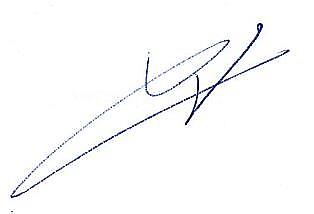 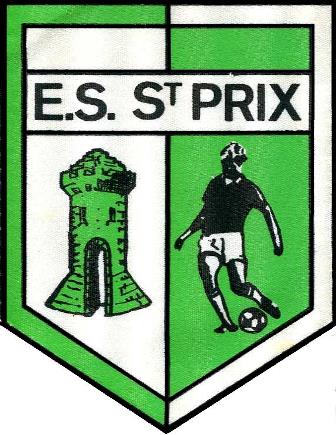 POUVOIRJe soussigné (Nom, Prénom) :    ………………………………………………………………………..Date de naissance : …………………………………………Sociétaire de l’Etoile Sportive de Saint-Prix (ESSP) – Catégorie : …………………………………...donne, par la présente, pouvoir à :Mr – Mme - Melle....................................................................…………………….également Sociétaire de l’ E.S.S.P, pour me représenter à l’Assemblée Générale qui se tiendra à la Salle des Fêtes de SAINT-PRIX (45 Rue d’ERMONT) :Dimanche 18 Juin 2017 à 9h30En conséquence, il a pouvoir pour, en mon nom, prendre part à toutes les discussions et délibérations et émettre tous votes au cours de cette Assemblée,Fait à ........................................Le .............................................Signature précédée de la mention«  Bon pour pouvoir »		Nota : Le nombre de pouvoirs détenus est limité à trois par Sociétaire présent à l’Assemblée.